Приложение 1Паспорта компетенций основной профессиональной образовательной программе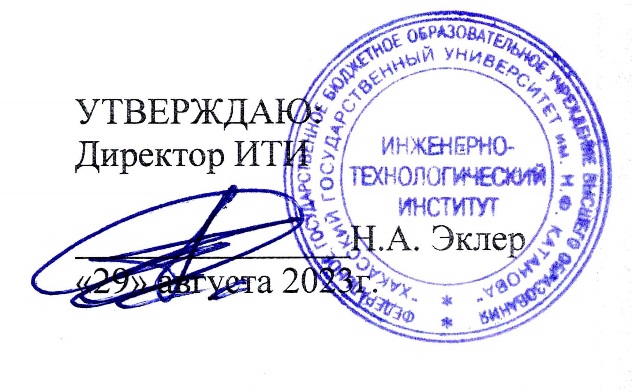 Паспорт компетенций по основной профессиональной образовательной программе__09.03.02.Информационные системы и технологии____(код,  наименование направления подготовки (, специальности)_________Искусственные системы и интеллект_____________                                                                       (наименование направленности (профиля /специализации)_____________очная________________(форма обучения)______________2023_______________________(год(-ы) набора в соответствии с учебным планом)Заведующий кафедрой ЦТиД____     ____А.К.Белоусова____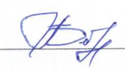  (подпись)          			(ФИО)                  		 КафедраДисциплинаБлокВиды контроля/семестрВиды контроля/семестрВиды контроля/семестрВиды контроля/семестрВиды контроля/семестрКомпетенцииКомпетенцииКафедраДисциплинаБлокЭкзаменЗачетЗачет с оценкойКурсовой проектКурсовая работа18-ЦТиДТеория систем и системный анализБ1.В.021УК-118-ЦТиДКонцепции современного естествознанияБ1.В.011УК-118-ЦТиДМатематические и статистические пакетыБ1.В.1245УК-118-ЦТиДВведение в бизнесБ1.В.ДВ.07.028УК-118-ЦТиДОсновы предпринимательства в инженерной сфереБ1.В.ДВ.07.018УК-118-ЦТиДПроизводственная практика (технологическая (проектно-технологическая) практика)Б2.О.02(П)6УК-118-ЦТиДУчебная практика (ознакомительная практика)Б2.О.01(У)2УК-118-ЦТиДПроизводственная практика (преддипломная)Б2.В.02(П)8УК-118-ЦТиДПроизводственная практика (практика по получению профессиональных умений и опыта профессиональной деятельности)Б2.В.01(П)4Ук-118-ЦТиДВыполнение и защита выпускной квалификационной работыБ3.01Ук-118-ЦТиДОсновы работы в электронной информационно-образовательной средеФТД.011УК-118-ЦТиДЭкономическая теорияБ1.В.042УК-218-ЦТиДИсследование операций и методы оптимизацииБ1.В.113УК-218-ЦТиДЦифровое правоБ1.В.031УК-218-ЦТиДЦифровая экономикаБ1.В.288УК-218-ЦТиДУправление IT-проектамиБ1.О.186УК-218-ЦТиДПрактики системной инженерииБ1.В.ДВ.06.023УК-218-ЦТиДИнженерная проектная деятельностьБ1.В.ДВ.06.013УК-218-ЦТиДВведение в бизнесБ1.В.ДВ.07.028УК-218-ЦТиДОсновы предпринимательства в инженерной сфереБ1.В.ДВ.07.018УК-218-ЦТиДПроизводственная практика (технологическая (проектно-технологическая) практика)Б2.О.02(П)6УК-218-ЦТиДУчебная практика (ознакомительная практика)Б2.О.01(У)2УК-218-ЦТиДПроизводственная практика (преддипломная)Б2.В.02(П)8УК-218-ЦТиДПроизводственная практика (практика по получению профессиональных умений и опыта профессиональной деятельности)Б2.В.01(П)4УК-218-ЦТиДВыполнение и защита выпускной квалификационной работыБ3.01УК-2 18-ЦТиДОсновы проектной деятельностиФТД.031, 2УК-219-ГПДОсновы российской государственностиБ1.О.232УК-318-ЦТиДУправление IT-проектамиБ1.О.186УК-315-ПОВТиАСТехнический английскийБ1.В.ДВ.03.025, 74, 6, 8УК-315-ПОВТиАСИнформационные технологии на английском языкеБ1.В.ДВ.03.015, 74, 6, 8УК-318-ЦТиДВыполнение и защита выпускной квалификационной работыБ3.01УК-318-ЦТиДВведение в учебную и научно-исследовательскую деятельностьБ1.В.291УК-34-ЗЛиТЯИностранный языкБ1.О.0131, 2УК-47-РФиЖДеловая и управленческая риторикаБ1.В.ДВ.02.028УК-418-ЦТиДПрофессиональная лексика IT-специалистаБ1.В.ДВ.02.018УК-415-ПОВТиАСТехнический английскийБ1.В.ДВ.03.025, 74, 6, 8УК-415-ПОВТиАСИнформационные технологии на английском языкеБ1.В.ДВ.03.015, 74, 6, 8УК-418-ЦТиДПроизводственная практика (технологическая (проектно-технологическая) практика)Б2.О.02(П)6УК-418-ЦТиДУчебная практика (ознакомительная практика)Б2.О.01(У)2УК-418-ЦТиДПроизводственная практика (преддипломная)Б2.В.02(П)8УК-418-ЦТиДПроизводственная практика (практика по получению профессиональных умений и опыта профессиональной деятельности)Б2.В.01(П)4УК-418-ЦТиДВыполнение и защита выпускной квалификационной работыБ3.01УК-436-ИстИстория  РоссииБ1.О.0212УК-533-ГПиУПДФилософияБ1.О.034УК-519-ГПДОсновы российской государственностиБ1.О.232УК-518-ЦТиДВыполнение и защита выпускной квалификационной работыБ3.01УК-518-ЦТиДТехнология трудоустройства и планирования карьерыБ1.В.217УК-618-ЦТиДПроизводственная практика (технологическая (проектно-технологическая) практика)Б2.О.02(П)6УК-618-ЦТиДУчебная практика (ознакомительная практика)Б2.О.01(У)2УК-618-ЦТиДПроизводственная практика (преддипломная)Б2.В.02(П)8УК-618-ЦТиДПроизводственная практика (практика по получению профессиональных умений и опыта профессиональной деятельности)Б2.В.01(П)4УК-618-ЦТиДВыполнение и защита выпускной квалификационной работыБ3.01УК-61-ППОАдаптация обучающихся инвалидов и лиц с ограниченными возможностями здоровья в образовательном пространстве вузаФТД.021УК-618-ЦТиДВведение в учебную и научно-исследовательскую деятельностьБ1.В.291УК-621-ФКСиБЖФизическая культура и спортБ1.О.222УК-721-ФКСиБЖОбщая и прикладная физическая подготовкаБ1.В.ДВ.01.011, 2, 3, 4, 5, 6УК-718-ЦТиДВыполнение и защита выпускной квалификационной работыБ3.01УК-721-ФКСиБЖПрикладная физическая подготовка (по видам спорта)Б1.В.ДВ.01.021, 2, 3, 4, 5, 6УК-721-ФКСиБЖБезопасность жизнедеятельностиБ1.О.043УК-818-ЦТиДПроизводственная практика (технологическая (проектно-технологическая) практика)Б2.О.02(П)6УК-818-ЦТиДПроизводственная практика (преддипломная)Б2.В.02(П)8УК-818-ЦТиДПроизводственная практика (практика по получению профессиональных умений и опыта профессиональной деятельности)Б2.В.01(П)4УК-818-ЦТиДВыполнение и защита выпускной квалификационной работыБ3.01УК-821-ФКСиБЖОсновы военной подготовкиБ1.О.246УК-818-ЦТиДЭкономическая теорияБ1.В.042УК-918-ЦТиДЦифровая экономикаБ1.В.288УК-918-ЦТиДВыполнение и защита выпускной квалификационной работыБ3.01УК-918-ЦТиДЦифровое правоБ1.В.031УК-1018-ЦТиДВыполнение и защита выпускной квалификационной работыБ3.01УК-102-МФИТМатематика. Математический анализБ1.О.0632ОПК-12-МФИТМатематика. Линейная алгебраБ1.О.051ОПК-12-МФИТМатематика. Теория вероятностей и математическая статистикаБ1.О.074ОПК-118-ЦТиДМоделирование системБ1.О.124ОПК-118-ЦТиДТеория информации, данные, знанияБ1.О.103ОПК-118-ЦТиДПроизводственная практика (технологическая (проектно-технологическая) практика)Б2.О.02(П)6ОПК-118-ЦТиДУчебная практика (ознакомительная практика)Б2.О.01(У)2ОПК-118-ЦТиДВыполнение и защита выпускной квалификационной работыБ3.01ОПК-118-ЦТиДИскусственные системы и технологииБ1.О.08212ОПК-218-ЦТиДБольшие данныеБ1.О.197ОПК-218-ЦТиДУправление даннымиБ1.О.145ОПК-218-ЦТиДПроизводственная практика (технологическая (проектно-технологическая) практика)Б2.О.02(П)6ОПК-218-ЦТиДВыполнение и защита выпускной квалификационной работыБ3.01ОПК-218-ЦТиДИскусственные системы и технологииБ1.О.08212ОПК-318-ЦТиДБольшие данныеБ1.О.197ОПК-318-ЦТиДУправление даннымиБ1.О.145ОПК-318-ЦТиДПроизводственная практика (технологическая (проектно-технологическая) практика)Б2.О.02(П)6ОПК-318-ЦТиДВыполнение и защита выпускной квалификационной работыБ3.01ОПК-318-ЦТиДМетоды и средства проектирования информационных систем и технологийБ1.О.1665ОПК-418-ЦТиДТехнологии программированияБ1.О.1344ОПК-418-ЦТиДУправление IT-проектамиБ1.О.186ОПК-418-ЦТиДПроизводственная практика (технологическая (проектно-технологическая) практика)Б2.О.02(П)6ОПК-418-ЦТиДВыполнение и защита выпускной квалификационной работыБ3.01ОПК-418-ЦТиДТелекоммуникационные системы и сетиБ1.О.113ОПК-518-ЦТиДАдминистрирование информационных системБ1.О.207ОПК-518-ЦТиДПроизводственная практика (технологическая (проектно-технологическая) практика)Б2.О.02(П)6ОПК-518-ЦТиДВыполнение и защита выпускной квалификационной работыБ3.01ОПК-518-ЦТиДАрхитектура информационных системБ1.О.155ОПК-518-ЦТиДИнструментальные средства информационных системБ1.О.2177ОПК-518-ЦТиДАлгоритмизация и программированиеБ1.О.092ОПК-618-ЦТиДТехнологии программированияБ1.О.1344ОПК-618-ЦТиДИнтеллектуальные информационные системыБ1.О.176ОПК-618-ЦТиДПроизводственная практика (технологическая (проектно-технологическая) практика)Б2.О.02(П)6ОПК-618-ЦТиДУчебная практика (ознакомительная практика)Б2.О.01(У)2ОПК-618-ЦТиДВыполнение и защита выпускной квалификационной работыБ3.01ОПК-618-ЦТиДТелекоммуникационные системы и сетиБ1.О.113ОПК-5,ОПК-718-ЦТиДАдминистрирование информационных системБ1.О.207ОПК-718-ЦТиДПроизводственная практика (технологическая (проектно-технологическая) практика)Б2.О.02(П)6ОПК-718-ЦТиДВыполнение и защита выпускной квалификационной работыБ3.01ОПК-718-ЦТиДАрхитектура информационных системБ1.О.155ОПК-718-ЦТиДИнструментальные средства информационных системБ1.О.2177ОПК-718-ЦТиДМетоды и средства проектирования информационных систем и технологийБ1.О.1665ОПК-818-ЦТиДМоделирование системБ1.О.124ОПК-818-ЦТиДИнтеллектуальные информационные системыБ1.О.176ОПК-818-ЦТиДВыполнение и защита выпускной квалификационной работыБ3.01ОПК-818-ЦТиДПрограммная инженерияБ1.В.1555ПК-118-ЦТиДЦифровизация корпоративных системБ1.В.206ПК-118-ЦТиДПроизводственная практика (преддипломная)Б2.В.02(П)8ПК-118-ЦТиДВыполнение и защита выпускной квалификационной работыБ3.01ПК-118-ЦТиДТестирование программного обеспечения цифровых системБ1.В.228ПК-218-ЦТиДРазработка инструментального программного обеспеченияБ1.В.268ПК-218-ЦТиДПрограммирование в среде 1С:ПредприятиеБ1.В.237ПК-218-ЦТиДОбъектно-ориентированное программированиеБ1.В.145ПК-218-ЦТиДРазработка интерфейсов цифровых системБ1.В.277ПК-218-ЦТиДПрограммирование приложений для Windows и UnixБ1.В.ДВ.04.027ПК-218-ЦТиДСоздание RAD-приложенийБ1.В.ДВ.04.017ПК-218-ЦТиДПроизводственная практика (преддипломная)Б2.В.02(П)8ПК-218-ЦТиДВыполнение и защита выпускной квалификационной работыБ3.01ПК-218-ЦТиДИскусственный интеллект и информационная безопасностьБ1.В.104ПК-315-ПОВТиАСТехнология Big DataБ1.В.0933ПК-318-ЦТиДОбработка данных в среде 1С:ПредприятиеБ1.В.1866ПК-318-ЦТиДПроизводственная практика (преддипломная)Б2.В.02(П)8ПК-318-ЦТиДПроизводственная практика (практика по получению профессиональных умений и опыта профессиональной деятельности)Б2.В.01(П)4ПК-318-ЦТиДВыполнение и защита выпускной квалификационной работыБ3.01ПК-318-ЦТиДИскусственный интеллект и информационная безопасностьБ1.В.104ПК-415-ПОВТиАСТехнология Big DataБ1.В.0933ПК-418-ЦТиДКонструирование Web-сайтовБ1.В.134ПК-418-ЦТиДОбработка данных в среде 1С:ПредприятиеБ1.В.1866ПК-418-ЦТиДЦифровизация корпоративных системБ1.В.206ПК-418-ЦТиДПроектирование автоматизированного рабочего местаБ1.В.ДВ.05.028ПК-418-ЦТиДЭлектронные системы управления документооборотомБ1.В.ДВ.05.018ПК-418-ЦТиДПроизводственная практика (преддипломная)Б2.В.02(П)8ПК-418-ЦТиДВыполнение и защита выпускной квалификационной работыБ3.01ПК-418-ЦТиДОсновы электротехникиБ1.В.051ПК-418-ЦТиДОсновы микропроцессорной схемотехникиБ1.В.082ПК-418-ЦТиДСовременные микропроцессорные и робототехнические  системыБ1.В.165ПК-418-ЦТиДТехнология трудоустройства и планирования карьерыБ1.В.217ПК-87-РФиЖДеловая и управленческая риторикаБ1.В.ДВ.02.028ПК-818-ЦТиДПрофессиональная лексика IT-специалистаБ1.В.ДВ.02.018ПК-818-ЦТиДПроизводственная практика (преддипломная)Б2.В.02(П)8ПК-818-ЦТиДВыполнение и защита выпускной квалификационной работыБ3.01ПК-818-ЦТиДПроектный практикумБ1.В.24878ПК-918-ЦТиДПрактики системной инженерииБ1.В.ДВ.06.023ПК-918-ЦТиДИнженерная проектная деятельностьБ1.В.ДВ.06.013ПК-918-ЦТиДПроизводственная практика (преддипломная)Б2.В.02(П)8ПК-918-ЦТиДВыполнение и защита выпускной квалификационной работыБ3.01ПК-918-ЦТиДПроектный практикумБ1.В.24878ПК-1018-ЦТиДПроектирование автоматизированного рабочего местаБ1.В.ДВ.05.028ПК-1018-ЦТиДЭлектронные системы управления документооборотомБ1.В.ДВ.05.018ПК-1018-ЦТиДПроизводственная практика (преддипломная)Б2.В.02(П)8,ПК-1018-ЦТиДВыполнение и защита выпускной квалификационной работыБ3.01ПК-1018-ЦТиДПрограммная инженерияБ1.В.1555ПК-1118-ЦТиДДискретная математикаБ1.В.0623ПК-1118-ЦТиДПроизводственная практика (преддипломная)Б2.В.02(П)8ПК-1118-ЦТиДПроизводственная практика (практика по получению профессиональных умений и опыта профессиональной деятельности)Б2.В.01(П)4ПК-1118-ЦТиДВыполнение и защита выпускной квалификационной работыБ3.01ПК-1118-ЦТиДКонструирование Web-сайтовБ1.В.134ПК-1218-ЦТиДРазработка интерфейсов цифровых системБ1.В.277ПК-1218-ЦТиДМатематические и статистические пакетыБ1.В.1245ПК-1218-ЦТиДПроизводственная практика (преддипломная)Б2.В.02(П)8ПК-1218-ЦТиДПроизводственная практика (практика по получению профессиональных умений и опыта профессиональной деятельности)Б2.В.01(П)4ПК-1218-ЦТиДВыполнение и защита выпускной квалификационной работыБ3.01ПК-1218-ЦТиДКомпьютерный дизайн и цифровые технологииБ1.В.174ПК-12